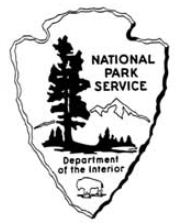 		National Park Service						SEAZ Group, Superintendent’s Office		U.S. Department of the Interior					4101 E. Montezuma Canyon Road										Hereford, AZ 85615FOIA Request Form: